Request to Add/Modify/Repeal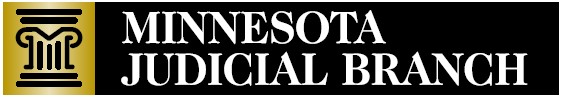 Ordinance/Administrative Rule FormIndicate whether this is a request to change an ordinance or administrative rule and then whether to add, modify, or repeal:Indicate whether this is a request to change an ordinance or administrative rule and then whether to add, modify, or repeal:Indicate whether this is a request to change an ordinance or administrative rule and then whether to add, modify, or repeal:Indicate whether this is a request to change an ordinance or administrative rule and then whether to add, modify, or repeal:Indicate whether this is a request to change an ordinance or administrative rule and then whether to add, modify, or repeal:Indicate whether this is a request to change an ordinance or administrative rule and then whether to add, modify, or repeal:Indicate whether this is a request to change an ordinance or administrative rule and then whether to add, modify, or repeal:Indicate whether this is a request to change an ordinance or administrative rule and then whether to add, modify, or repeal:Indicate whether this is a request to change an ordinance or administrative rule and then whether to add, modify, or repeal:Indicate whether this is a request to change an ordinance or administrative rule and then whether to add, modify, or repeal:Indicate whether this is a request to change an ordinance or administrative rule and then whether to add, modify, or repeal:Indicate whether this is a request to change an ordinance or administrative rule and then whether to add, modify, or repeal:Indicate whether this is a request to change an ordinance or administrative rule and then whether to add, modify, or repeal:Indicate whether this is a request to change an ordinance or administrative rule and then whether to add, modify, or repeal:Indicate whether this is a request to change an ordinance or administrative rule and then whether to add, modify, or repeal:Indicate whether this is a request to change an ordinance or administrative rule and then whether to add, modify, or repeal:Indicate whether this is a request to change an ordinance or administrative rule and then whether to add, modify, or repeal:Indicate whether this is a request to change an ordinance or administrative rule and then whether to add, modify, or repeal:Indicate whether this is a request to change an ordinance or administrative rule and then whether to add, modify, or repeal: Ordinance   Administrative Rule                 Add      Modify      Repeal	 Ordinance   Administrative Rule                 Add      Modify      Repeal	 Ordinance   Administrative Rule                 Add      Modify      Repeal	 Ordinance   Administrative Rule                 Add      Modify      Repeal	 Ordinance   Administrative Rule                 Add      Modify      Repeal	 Ordinance   Administrative Rule                 Add      Modify      Repeal	 Ordinance   Administrative Rule                 Add      Modify      Repeal	 Ordinance   Administrative Rule                 Add      Modify      Repeal	 Ordinance   Administrative Rule                 Add      Modify      Repeal	 Ordinance   Administrative Rule                 Add      Modify      Repeal	 Ordinance   Administrative Rule                 Add      Modify      Repeal	 Ordinance   Administrative Rule                 Add      Modify      Repeal	 Ordinance   Administrative Rule                 Add      Modify      Repeal	 Ordinance   Administrative Rule                 Add      Modify      Repeal	 Ordinance   Administrative Rule                 Add      Modify      Repeal	 Ordinance   Administrative Rule                 Add      Modify      Repeal	 Ordinance   Administrative Rule                 Add      Modify      Repeal	 Ordinance   Administrative Rule                 Add      Modify      Repeal	 Ordinance   Administrative Rule                 Add      Modify      Repeal	Instructions Instructions Instructions Instructions Instructions Instructions Instructions Instructions Instructions Instructions Instructions Instructions Instructions Instructions Instructions Instructions Instructions Instructions Instructions Use one form per ordinance/administrative rule and send to Court Administrator for further processing.If you have multiple additions or changes, use the Multiple Requests to Add/Modify/Repeal form found on the website under the Forms tab. For further instructions refer to the Local Ordinances in MNCIS Offense Table website under the Add/Modify/Repeal tab.Use one form per ordinance/administrative rule and send to Court Administrator for further processing.If you have multiple additions or changes, use the Multiple Requests to Add/Modify/Repeal form found on the website under the Forms tab. For further instructions refer to the Local Ordinances in MNCIS Offense Table website under the Add/Modify/Repeal tab.Use one form per ordinance/administrative rule and send to Court Administrator for further processing.If you have multiple additions or changes, use the Multiple Requests to Add/Modify/Repeal form found on the website under the Forms tab. For further instructions refer to the Local Ordinances in MNCIS Offense Table website under the Add/Modify/Repeal tab.Use one form per ordinance/administrative rule and send to Court Administrator for further processing.If you have multiple additions or changes, use the Multiple Requests to Add/Modify/Repeal form found on the website under the Forms tab. For further instructions refer to the Local Ordinances in MNCIS Offense Table website under the Add/Modify/Repeal tab.Use one form per ordinance/administrative rule and send to Court Administrator for further processing.If you have multiple additions or changes, use the Multiple Requests to Add/Modify/Repeal form found on the website under the Forms tab. For further instructions refer to the Local Ordinances in MNCIS Offense Table website under the Add/Modify/Repeal tab.Use one form per ordinance/administrative rule and send to Court Administrator for further processing.If you have multiple additions or changes, use the Multiple Requests to Add/Modify/Repeal form found on the website under the Forms tab. For further instructions refer to the Local Ordinances in MNCIS Offense Table website under the Add/Modify/Repeal tab.Use one form per ordinance/administrative rule and send to Court Administrator for further processing.If you have multiple additions or changes, use the Multiple Requests to Add/Modify/Repeal form found on the website under the Forms tab. For further instructions refer to the Local Ordinances in MNCIS Offense Table website under the Add/Modify/Repeal tab.Use one form per ordinance/administrative rule and send to Court Administrator for further processing.If you have multiple additions or changes, use the Multiple Requests to Add/Modify/Repeal form found on the website under the Forms tab. For further instructions refer to the Local Ordinances in MNCIS Offense Table website under the Add/Modify/Repeal tab.Use one form per ordinance/administrative rule and send to Court Administrator for further processing.If you have multiple additions or changes, use the Multiple Requests to Add/Modify/Repeal form found on the website under the Forms tab. For further instructions refer to the Local Ordinances in MNCIS Offense Table website under the Add/Modify/Repeal tab.Use one form per ordinance/administrative rule and send to Court Administrator for further processing.If you have multiple additions or changes, use the Multiple Requests to Add/Modify/Repeal form found on the website under the Forms tab. For further instructions refer to the Local Ordinances in MNCIS Offense Table website under the Add/Modify/Repeal tab.Use one form per ordinance/administrative rule and send to Court Administrator for further processing.If you have multiple additions or changes, use the Multiple Requests to Add/Modify/Repeal form found on the website under the Forms tab. For further instructions refer to the Local Ordinances in MNCIS Offense Table website under the Add/Modify/Repeal tab.Use one form per ordinance/administrative rule and send to Court Administrator for further processing.If you have multiple additions or changes, use the Multiple Requests to Add/Modify/Repeal form found on the website under the Forms tab. For further instructions refer to the Local Ordinances in MNCIS Offense Table website under the Add/Modify/Repeal tab.Use one form per ordinance/administrative rule and send to Court Administrator for further processing.If you have multiple additions or changes, use the Multiple Requests to Add/Modify/Repeal form found on the website under the Forms tab. For further instructions refer to the Local Ordinances in MNCIS Offense Table website under the Add/Modify/Repeal tab.Use one form per ordinance/administrative rule and send to Court Administrator for further processing.If you have multiple additions or changes, use the Multiple Requests to Add/Modify/Repeal form found on the website under the Forms tab. For further instructions refer to the Local Ordinances in MNCIS Offense Table website under the Add/Modify/Repeal tab.Use one form per ordinance/administrative rule and send to Court Administrator for further processing.If you have multiple additions or changes, use the Multiple Requests to Add/Modify/Repeal form found on the website under the Forms tab. For further instructions refer to the Local Ordinances in MNCIS Offense Table website under the Add/Modify/Repeal tab.Use one form per ordinance/administrative rule and send to Court Administrator for further processing.If you have multiple additions or changes, use the Multiple Requests to Add/Modify/Repeal form found on the website under the Forms tab. For further instructions refer to the Local Ordinances in MNCIS Offense Table website under the Add/Modify/Repeal tab.Use one form per ordinance/administrative rule and send to Court Administrator for further processing.If you have multiple additions or changes, use the Multiple Requests to Add/Modify/Repeal form found on the website under the Forms tab. For further instructions refer to the Local Ordinances in MNCIS Offense Table website under the Add/Modify/Repeal tab.Use one form per ordinance/administrative rule and send to Court Administrator for further processing.If you have multiple additions or changes, use the Multiple Requests to Add/Modify/Repeal form found on the website under the Forms tab. For further instructions refer to the Local Ordinances in MNCIS Offense Table website under the Add/Modify/Repeal tab.Use one form per ordinance/administrative rule and send to Court Administrator for further processing.If you have multiple additions or changes, use the Multiple Requests to Add/Modify/Repeal form found on the website under the Forms tab. For further instructions refer to the Local Ordinances in MNCIS Offense Table website under the Add/Modify/Repeal tab.Use one form per ordinance/administrative rule and send to Court Administrator for further processing.If you have multiple additions or changes, use the Multiple Requests to Add/Modify/Repeal form found on the website under the Forms tab. For further instructions refer to the Local Ordinances in MNCIS Offense Table website under the Add/Modify/Repeal tab.Use one form per ordinance/administrative rule and send to Court Administrator for further processing.If you have multiple additions or changes, use the Multiple Requests to Add/Modify/Repeal form found on the website under the Forms tab. For further instructions refer to the Local Ordinances in MNCIS Offense Table website under the Add/Modify/Repeal tab.Use one form per ordinance/administrative rule and send to Court Administrator for further processing.If you have multiple additions or changes, use the Multiple Requests to Add/Modify/Repeal form found on the website under the Forms tab. For further instructions refer to the Local Ordinances in MNCIS Offense Table website under the Add/Modify/Repeal tab.Use one form per ordinance/administrative rule and send to Court Administrator for further processing.If you have multiple additions or changes, use the Multiple Requests to Add/Modify/Repeal form found on the website under the Forms tab. For further instructions refer to the Local Ordinances in MNCIS Offense Table website under the Add/Modify/Repeal tab.Use one form per ordinance/administrative rule and send to Court Administrator for further processing.If you have multiple additions or changes, use the Multiple Requests to Add/Modify/Repeal form found on the website under the Forms tab. For further instructions refer to the Local Ordinances in MNCIS Offense Table website under the Add/Modify/Repeal tab.Use one form per ordinance/administrative rule and send to Court Administrator for further processing.If you have multiple additions or changes, use the Multiple Requests to Add/Modify/Repeal form found on the website under the Forms tab. For further instructions refer to the Local Ordinances in MNCIS Offense Table website under the Add/Modify/Repeal tab.Use one form per ordinance/administrative rule and send to Court Administrator for further processing.If you have multiple additions or changes, use the Multiple Requests to Add/Modify/Repeal form found on the website under the Forms tab. For further instructions refer to the Local Ordinances in MNCIS Offense Table website under the Add/Modify/Repeal tab.Use one form per ordinance/administrative rule and send to Court Administrator for further processing.If you have multiple additions or changes, use the Multiple Requests to Add/Modify/Repeal form found on the website under the Forms tab. For further instructions refer to the Local Ordinances in MNCIS Offense Table website under the Add/Modify/Repeal tab.Use one form per ordinance/administrative rule and send to Court Administrator for further processing.If you have multiple additions or changes, use the Multiple Requests to Add/Modify/Repeal form found on the website under the Forms tab. For further instructions refer to the Local Ordinances in MNCIS Offense Table website under the Add/Modify/Repeal tab.Use one form per ordinance/administrative rule and send to Court Administrator for further processing.If you have multiple additions or changes, use the Multiple Requests to Add/Modify/Repeal form found on the website under the Forms tab. For further instructions refer to the Local Ordinances in MNCIS Offense Table website under the Add/Modify/Repeal tab.Use one form per ordinance/administrative rule and send to Court Administrator for further processing.If you have multiple additions or changes, use the Multiple Requests to Add/Modify/Repeal form found on the website under the Forms tab. For further instructions refer to the Local Ordinances in MNCIS Offense Table website under the Add/Modify/Repeal tab.Use one form per ordinance/administrative rule and send to Court Administrator for further processing.If you have multiple additions or changes, use the Multiple Requests to Add/Modify/Repeal form found on the website under the Forms tab. For further instructions refer to the Local Ordinances in MNCIS Offense Table website under the Add/Modify/Repeal tab.Use one form per ordinance/administrative rule and send to Court Administrator for further processing.If you have multiple additions or changes, use the Multiple Requests to Add/Modify/Repeal form found on the website under the Forms tab. For further instructions refer to the Local Ordinances in MNCIS Offense Table website under the Add/Modify/Repeal tab.Use one form per ordinance/administrative rule and send to Court Administrator for further processing.If you have multiple additions or changes, use the Multiple Requests to Add/Modify/Repeal form found on the website under the Forms tab. For further instructions refer to the Local Ordinances in MNCIS Offense Table website under the Add/Modify/Repeal tab.Use one form per ordinance/administrative rule and send to Court Administrator for further processing.If you have multiple additions or changes, use the Multiple Requests to Add/Modify/Repeal form found on the website under the Forms tab. For further instructions refer to the Local Ordinances in MNCIS Offense Table website under the Add/Modify/Repeal tab.Please contact your local court administration office with questions regarding the completion of this form.Please contact your local court administration office with questions regarding the completion of this form.Required Information Required Information Required Information Required Information Required Information Required Information Required Information Required Information Required Information Required Information Required Information Required Information Required Information Required Information Required Information Required Information Required Information Required Information Required Information To be completed by Prosecuting Authority for Enacting Subdivision of GovernmentTo be completed by Prosecuting Authority for Enacting Subdivision of GovernmentTo be completed by Prosecuting Authority for Enacting Subdivision of GovernmentTo be completed by Prosecuting Authority for Enacting Subdivision of GovernmentTo be completed by Prosecuting Authority for Enacting Subdivision of GovernmentTo be completed by Prosecuting Authority for Enacting Subdivision of GovernmentTo be completed by Prosecuting Authority for Enacting Subdivision of GovernmentTo be completed by Prosecuting Authority for Enacting Subdivision of GovernmentTo be completed by Prosecuting Authority for Enacting Subdivision of GovernmentTo be completed by Prosecuting Authority for Enacting Subdivision of GovernmentTo be completed by Prosecuting Authority for Enacting Subdivision of GovernmentTo be completed by Prosecuting Authority for Enacting Subdivision of GovernmentTo be completed by Prosecuting Authority for Enacting Subdivision of GovernmentTo be completed by Prosecuting Authority for Enacting Subdivision of GovernmentTo be completed by Prosecuting Authority for Enacting Subdivision of GovernmentTo be completed by Prosecuting Authority for Enacting Subdivision of GovernmentTo be completed by Prosecuting Authority for Enacting Subdivision of GovernmentTo be completed by Prosecuting Authority for Enacting Subdivision of GovernmentTo be completed by Prosecuting Authority for Enacting Subdivision of GovernmentPrepared By:Prepared By:Date:Date:Date:Date:Date:          ^ Name and Title          ^ Name and Title          ^ Name and Title          ^ Name and Title          ^ Name and Title          ^ Name and Title          ^ Name and Title          ^ Name and Title          ^ Name and Title          ^ Name and Title          ^ Name and TitleJurisdiction:Jurisdiction: City    County  Township  Other City    County  Township  Other City    County  Township  Other City    County  Township  Other City    County  Township  Other City    County  Township  Other City    County  Township  Other City    County  Township  Other City    County  Township  Other City    County  Township  Other City    County  Township  Other City    County  Township  Other^ Name of enacting subdivision of government                                                                      ^Select type of jurisdiction^ Name of enacting subdivision of government                                                                      ^Select type of jurisdiction^ Name of enacting subdivision of government                                                                      ^Select type of jurisdiction^ Name of enacting subdivision of government                                                                      ^Select type of jurisdiction^ Name of enacting subdivision of government                                                                      ^Select type of jurisdiction^ Name of enacting subdivision of government                                                                      ^Select type of jurisdiction^ Name of enacting subdivision of government                                                                      ^Select type of jurisdiction^ Name of enacting subdivision of government                                                                      ^Select type of jurisdiction^ Name of enacting subdivision of government                                                                      ^Select type of jurisdiction^ Name of enacting subdivision of government                                                                      ^Select type of jurisdiction^ Name of enacting subdivision of government                                                                      ^Select type of jurisdiction^ Name of enacting subdivision of government                                                                      ^Select type of jurisdiction^ Name of enacting subdivision of government                                                                      ^Select type of jurisdiction^ Name of enacting subdivision of government                                                                      ^Select type of jurisdiction^ Name of enacting subdivision of government                                                                      ^Select type of jurisdiction^ Name of enacting subdivision of government                                                                      ^Select type of jurisdiction^ Name of enacting subdivision of government                                                                      ^Select type of jurisdiction^ Name of enacting subdivision of government                                                                      ^Select type of jurisdiction^ Name of enacting subdivision of government                                                                      ^Select type of jurisdictionNumber:Number:Reference Id:  Reference Id:  Reference Id:  Reference Id:  Reference Id:  Reference Id:  ^ If not yet codified, then number (e.g., “1.3.11(a)”)^ If not yet codified, then number (e.g., “1.3.11(a)”)^ If not yet codified, then number (e.g., “1.3.11(a)”)^ If not yet codified, then number (e.g., “1.3.11(a)”)^ If not yet codified, then number (e.g., “1.3.11(a)”)^ If not yet codified, then number (e.g., “1.3.11(a)”)^ If not yet codified, then number (e.g., “1.3.11(a)”)^ Include for Modify or Repeal only^ Include for Modify or Repeal only^ Include for Modify or Repeal only^ Include for Modify or Repeal only^ Include for Modify or Repeal only^ Include for Modify or Repeal only^ Include for Modify or Repeal only^ Include for Modify or Repeal only^ Include for Modify or Repeal only^ Include for Modify or Repeal only^ Include for Modify or Repeal only^ Include for Modify or Repeal onlyEffective Date:Effective Date:Repeal Date:Repeal Date:Repeal Date:Repeal Date:Classification:Classification:Classification: Charging              Non-charging           Both charging and non-charging           Charging              Non-charging           Both charging and non-charging           Charging              Non-charging           Both charging and non-charging           Charging              Non-charging           Both charging and non-charging           Charging              Non-charging           Both charging and non-charging           Charging              Non-charging           Both charging and non-charging           Charging              Non-charging           Both charging and non-charging           Charging              Non-charging           Both charging and non-charging           Charging              Non-charging           Both charging and non-charging           Charging              Non-charging           Both charging and non-charging           Charging              Non-charging           Both charging and non-charging           Charging              Non-charging           Both charging and non-charging           Charging              Non-charging           Both charging and non-charging           Charging              Non-charging           Both charging and non-charging           Charging              Non-charging           Both charging and non-charging           Charging              Non-charging           Both charging and non-charging          Description:Description:^ 100 character limit, including spaces^ 100 character limit, including spaces^ 100 character limit, including spaces^ 100 character limit, including spaces^ 100 character limit, including spaces^ 100 character limit, including spaces^ 100 character limit, including spaces^ 100 character limit, including spaces^ 100 character limit, including spaces^ 100 character limit, including spaces^ 100 character limit, including spaces^ 100 character limit, including spaces^ 100 character limit, including spaces^ 100 character limit, including spaces^ 100 character limit, including spaces^ 100 character limit, including spaces^ 100 character limit, including spaces^ 100 character limit, including spaces^ 100 character limit, including spacesDegree: Petty Misdemeanor     Misdemeanor                                                                                                      Petty Misdemeanor     Misdemeanor                                                                                                      Petty Misdemeanor     Misdemeanor                                                                                                      Petty Misdemeanor     Misdemeanor                                                                                                      Petty Misdemeanor     Misdemeanor                                                                                                      Petty Misdemeanor     Misdemeanor                                                                                                      Petty Misdemeanor     Misdemeanor                                                                                                      Petty Misdemeanor     Misdemeanor                                                                                                     Penalty Cite:(if applicable)Penalty Cite:(if applicable)Penalty Cite:(if applicable)Penalty Cite:(if applicable)Penalty Cite:(if applicable)Is this a parking violation?  Is this a parking violation?  Is this a parking violation?  Is this a parking violation?  Is this a parking violation?  Is this a parking violation?  Does this regulate the operation of a motor vehicle? Does this regulate the operation of a motor vehicle? Does this regulate the operation of a motor vehicle? Does this regulate the operation of a motor vehicle? Does this regulate the operation of a motor vehicle? Does this regulate the operation of a motor vehicle? Does this regulate the operation of a motor vehicle? Does this regulate the operation of a motor vehicle? Does this regulate the operation of a motor vehicle? Does this regulate the operation of a motor vehicle? Does this regulate the operation of a motor vehicle? Does this regulate the operation of a motor vehicle? Does this regulate the operation of a motor vehicle?  Yes              No       Yes              No       Yes              No       Yes              No       Yes              No       Yes              No       Yes              No       Yes              No       Yes              No       Yes              No       Yes              No       Yes              No       Yes              No       Yes              No       Yes              No       Yes              No       Yes              No       Yes              No       Yes              No      Is this a defective vehicle equipment or vehicle size or weight violation?Is this a defective vehicle equipment or vehicle size or weight violation?Is this a defective vehicle equipment or vehicle size or weight violation?Is this a defective vehicle equipment or vehicle size or weight violation?Is this a defective vehicle equipment or vehicle size or weight violation?Is this a defective vehicle equipment or vehicle size or weight violation?Does this adopt or incorporate a statute, administrative rule or chapter by reference?  E.g., Incorporates Minn. Stat. Ch. 169, or Fire Code?Does this adopt or incorporate a statute, administrative rule or chapter by reference?  E.g., Incorporates Minn. Stat. Ch. 169, or Fire Code?Does this adopt or incorporate a statute, administrative rule or chapter by reference?  E.g., Incorporates Minn. Stat. Ch. 169, or Fire Code?Does this adopt or incorporate a statute, administrative rule or chapter by reference?  E.g., Incorporates Minn. Stat. Ch. 169, or Fire Code?Does this adopt or incorporate a statute, administrative rule or chapter by reference?  E.g., Incorporates Minn. Stat. Ch. 169, or Fire Code?Does this adopt or incorporate a statute, administrative rule or chapter by reference?  E.g., Incorporates Minn. Stat. Ch. 169, or Fire Code?Does this adopt or incorporate a statute, administrative rule or chapter by reference?  E.g., Incorporates Minn. Stat. Ch. 169, or Fire Code?Does this adopt or incorporate a statute, administrative rule or chapter by reference?  E.g., Incorporates Minn. Stat. Ch. 169, or Fire Code?Does this adopt or incorporate a statute, administrative rule or chapter by reference?  E.g., Incorporates Minn. Stat. Ch. 169, or Fire Code?Does this adopt or incorporate a statute, administrative rule or chapter by reference?  E.g., Incorporates Minn. Stat. Ch. 169, or Fire Code?Does this adopt or incorporate a statute, administrative rule or chapter by reference?  E.g., Incorporates Minn. Stat. Ch. 169, or Fire Code?Does this adopt or incorporate a statute, administrative rule or chapter by reference?  E.g., Incorporates Minn. Stat. Ch. 169, or Fire Code?Does this adopt or incorporate a statute, administrative rule or chapter by reference?  E.g., Incorporates Minn. Stat. Ch. 169, or Fire Code?    Yes              No    Yes              No    Yes              No    Yes              No    Yes              No    Yes              No     Yes              No      Yes              No      Yes              No      Yes              No      Yes              No      Yes              No      Yes              No      Yes              No      Yes              No      Yes              No      Yes              No      Yes              No      Yes              No Recommended as Payable?Recommended as Payable?Recommended as Payable? Yes             No       Yes             No       Yes             No      Recommendation Approved by:Recommendation Approved by:Recommendation Approved by:Recommendation Approved by:Recommended Payable Fine Amount:Recommended Payable Fine Amount:Recommended Payable Fine Amount:Recommended Payable Fine Amount:Recommended Payable Fine Amount:Recommended Payable Fine Amount:$     $                         Prosecuting Attorney                    Prosecuting Attorney                    Prosecuting Attorney                    Prosecuting Attorney                    Prosecuting Attorney                    Prosecuting Attorney                    Prosecuting Attorney                    Prosecuting Attorney                    Prosecuting Attorney                    Prosecuting Attorney                    Prosecuting Attorney                                                                                               ^ Do NOT include surcharge or law library fee amounts                                                                                               ^ Do NOT include surcharge or law library fee amounts                                                                                               ^ Do NOT include surcharge or law library fee amounts                                                                                               ^ Do NOT include surcharge or law library fee amounts                                                                                               ^ Do NOT include surcharge or law library fee amounts                                                                                               ^ Do NOT include surcharge or law library fee amounts                                                                                               ^ Do NOT include surcharge or law library fee amounts                                                                                               ^ Do NOT include surcharge or law library fee amounts                                                                                               ^ Do NOT include surcharge or law library fee amounts                                                                                               ^ Do NOT include surcharge or law library fee amounts                                                                                               ^ Do NOT include surcharge or law library fee amounts                                                                                               ^ Do NOT include surcharge or law library fee amounts                                                                                               ^ Do NOT include surcharge or law library fee amounts                                                                                               ^ Do NOT include surcharge or law library fee amounts                                                                                               ^ Do NOT include surcharge or law library fee amounts                                                                                               ^ Do NOT include surcharge or law library fee amounts                                                                                               ^ Do NOT include surcharge or law library fee amounts                                                                                               ^ Do NOT include surcharge or law library fee amounts                                                                                               ^ Do NOT include surcharge or law library fee amountsTo be completed by Court AdministratorTo be completed by Court AdministratorTo be completed by Court AdministratorTo be completed by Court AdministratorTo be completed by Court AdministratorTo be completed by Court AdministratorTo be completed by Court AdministratorTo be completed by Court AdministratorTo be completed by Court AdministratorTo be completed by Court AdministratorTo be completed by Court AdministratorTo be completed by Court AdministratorTo be completed by Court AdministratorTo be completed by Court AdministratorTo be completed by Court AdministratorTo be completed by Court AdministratorTo be completed by Court AdministratorTo be completed by Court AdministratorTo be completed by Court AdministratorBase Fine Effective Date:Base Fine Effective Date:Base Fine Effective Date:Base Fine Effective Date:Base Fine Effective Date:Approved Payable Amount:Approved Payable Amount:Approved Payable Amount:Approved Payable Amount:Approved Payable Amount:Approved Payable Amount:Approved Payable Amount:Approved Payable Amount:Approved Payable Amount:^ Date approved by local bench as payable^ Date approved by local bench as payable^ Date approved by local bench as payable^ Date approved by local bench as payable^ Date approved by local bench as payable^ Date approved by local bench as payable^ Do NOT include surcharge or law library fee amounts^ Do NOT include surcharge or law library fee amounts^ Do NOT include surcharge or law library fee amounts^ Do NOT include surcharge or law library fee amounts^ Do NOT include surcharge or law library fee amounts^ Do NOT include surcharge or law library fee amounts^ Do NOT include surcharge or law library fee amounts^ Do NOT include surcharge or law library fee amounts^ Do NOT include surcharge or law library fee amounts^ Do NOT include surcharge or law library fee amounts^ Do NOT include surcharge or law library fee amounts^ Do NOT include surcharge or law library fee amounts^ Do NOT include surcharge or law library fee amountsAuthorized by Judge (Name):Authorized by Judge (Name):Authorized by Judge (Name):Authorized by Judge (Name):Date Authorized:Date Authorized:Date Authorized:Date Authorized:Date Authorized:Date Authorized:Date Authorized: